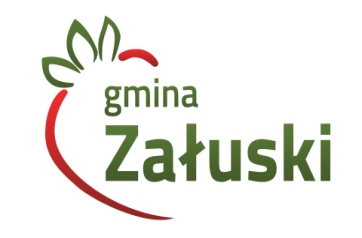 SPECYFIKACJA ISTOTNYCH WARUNKÓW ZAMÓWIENIA w postępowaniu o udzielenie zamówienia publicznego prowadzonym w trybie przetargu nieograniczonym o wartości mniejszej niż kwoty określone w przepisach wydanych na podstawie art. 11 ust. 8 ustawy prawo zamówień publicznych z dn. 29.01.2004 r. (Dz. U. z 2013 r. poz. 907 z późniejszymi zmianami)na zadanie pn.:     „Zakup samochodów strażackich”		Nazwa Zamawiającego:Gmina ZałuskiAdres: Załuski 67 , 09-142 ZałuskiGodziny urzędowania:Od poniedziałku do piątku w godz. 7.45  -  15.45Kontakt: tel: 23 66 19 013; fax: 23 66 19 013 wew. 114;e-mail – ugzaluski@bip.org.pl Składanie ofert do dnia: 20.05.2016 r. godz. 10.00                                         Otwarcie ofert 20.05.2016 r. godz. 10.30                                                                                                       Zatwierdzam:	  Wójt Gminy Załuski	/-/ Romuald Woźniak1. Postępowanie o udzielenie zamówienia publicznego prowadzone jest w trybie przetargu nieograniczonego o wartości szacunkowej poniżej progów ustalonych na podstawie art. 11 ust. 8 Prawa zamówień publicznych.   2. Postępowanie prowadzone jest zgodnie z przepisami ustawy z dnia 29 stycznia 2004 r. Prawo zamówień publicznych (Dz. U. z 2013 r. poz. 907 z późniejszymi zmianami) Podstawa prawna udzielenia zamówienia publicznego – art. 10 ust. 1 oraz art. 39 ustawy Prawo zamówień publicznych.4.  Podstawa prawna opracowania specyfikacji istotnych warunków zamówienia:Ustawa z dnia 29 stycznia 2004 r. Prawo zamówień publicznych (Dz. U. z 2013 r. poz. 907 z późniejszymi zmianami),Rozporządzenie Prezesa Rady Ministrów z dnia 19 lutego 2013 r. w sprawie rodzajów dokumentów, jakich może żądać zamawiający od wykonawcy, oraz form, w jakich te dokumenty mogą być składane (Dz. U. z 2013 r. poz. 231),Rozporządzenie Prezesa Rady Ministrów z dnia 28 grudnia 2015 r. w sprawie średniego kursu złotego w stosunku do euro stanowiącego podstawę przeliczania wartości zamówień publicznych, (Dz. U. z 2015 r. poz. 2254).1. Przedmiotem zamówienia jest zakup dwóch fabrycznie nowych lekkich samochodów ratowniczo – gaśniczych  z napędem 4x2. WYMAGANIA PODSTAWOWEPojazd powinien spełniać wymagania polskich przepisów o ruchu drogowym zgodnie z Ustawą „Prawo o ruchu drogowym” z uwzględnieniem wymagań dotyczących pojazdów uprzywilejowanych, pojazd powinien spełniać przepisy Polskiej Normy PN-EN 1846-1 oraz PN-EN 1846-2;Samochody muszą posiadać świadectwo dopuszczenia do stosowania w ochronie przeciwpożarowej na terenie Polski zgodnie z Rozporządzeniem Ministra Spraw Wewnętrznych i Administracji  z dnia 20 czerwca 2007 r. w sprawie wykazu wyrobów służących zapewnieniu zasad bezpieczeństwa publicznego lub ochronie zdrowia i życia oraz mienia, a także zasad wydawania dopuszczenia tych wyrobów do użytkowania (Dz. U. z 2007 r. nr 143 poz. 1002 z późn. zm.). Pojazd zabudowany i wyposażony musi spełniać następujące wymagania:- rozporządzenie Ministra Infrastruktury z dnia 31 grudnia 2002 r. w sprawie warunków technicznych pojazdów oraz z zakresu ich niezbędnego wyposażenia (Dz. U. Nr 32 z 2003 r. poz. 262 z późn. zm.).Szczegółowy opis przedmiotu zamówienia zawiera załącznik nr 7 do SIWZ.Wspólny słownik zamówień publicznych:34144210-3 Wozy strażackie44480000-8 – Różny sprzęt gaśniczyInne informacje dotyczące przedmiotu zamówienia:Zamawiający nie dopuszcza możliwości składania ofert częściowych.Zamawiający nie dopuszcza możliwości składania ofert wariantowych.Zamawiający nie przewiduje możliwości udzielenia zamówień uzupełniających, o którym mowa w art. 67 ust. 1 pkt. 6 ustawy Prawo zamówień publicznych.Przedmiotem niniejszego postępowania nie jest zawarcie umowy ramowej.Zamawiający nie przewiduje zebrania Wykonawców w trybie art. 38 ust. 3 ustawy Pzp.Zamawiający nie przewiduje aukcji elektronicznej w niniejszym postępowaniu. Wymagany termin dostawy przedmiotu zamówienia: do 31 sierpnia 2016 r.  1. O udzielenie zamówienia mogą się ubiegać Wykonawcy, którzy spełniają warunki dotyczące: Posiadania uprawnień do wykonywania określonej działalności lub czynności, jeżeli przepisy prawa nakładają obowiązek ich posiadania.Opis sposobu dokonywania oceny spełniania tego warunku:Zamawiający nie wyznacza szczególnego warunku w tym zakresie.Wykonawca potwierdza spełnianie tego warunku poprzez złożenie oświadczenia o spełnianiu warunków udziału w postępowaniu w trybie art. 22 ust. 1 (zał. nr 2 do SIWZ).	Ocena spełniania warunku przez Wykonawców zostanie dokonana metodą spełnia - nie spełnia na podstawie badania złożonego oświadczenia, tj. złożone prawidłowo oświadczenie żądane przez Zamawiającego - spełnia warunek, nie złożone z zastrzeżeniem art. 26 ust. 3 ustawy Pzp - nie spełnia warunku. Posiadania wiedzy i doświadczenia. Opis sposobu dokonywania oceny spełniania tego warunku:      Na potwierdzenie spełnienia w/w warunku wykonawca wykaże, że zrealizował w ciągu ostatnich 3 lat przed upływem terminu składania ofert, a jeżeli okres działalności jest krótszy w tym okresie, minimum dwa zamówienia odpowiadające swoim rodzajem i wartością przedmiotowi niniejszego zamówienia, tj. dostawą lekkiego samochodu ratowniczo - gaśniczego o napędzie 4x2 i jednostkowej wartości co najmniej 200 000,00 tys. PLN brutto każdy, (zał. nr 4 do SIWZ)	Ocena spełniania warunku przez Wykonawców zostanie dokonana metodą spełnia - nie spełnia na podstawie badania złożonego oświadczenia, tj. złożone prawidłowo oświadczenie żądane przez Zamawiającego - spełnia warunek, nie złożone z zastrzeżeniem art. 26 ust. 3 ustawy Pzp - nie spełnia warunku. Dysponowania odpowiednim potencjałem technicznym i osobami zdolnymi do wykonania zamówienia.Opis sposobu dokonywania oceny spełniania tego warunku:Zamawiający nie wyznacza szczególnego warunku w tym zakresie.Wykonawca potwierdza spełnianie tego warunku poprzez złożenie oświadczenia o spełnianiu warunków udziału w postępowaniu w trybie art. 22 ust. 1 (zał. nr 2 do SIWZ).	Ocena spełniania warunku przez Wykonawców zostanie dokonana metodą spełnia - nie spełnia na podstawie badania złożonego oświadczenia, tj. złożone prawidłowo oświadczenie żądane przez Zamawiającego - spełnia warunek, nie złożone z zastrzeżeniem art. 26 ust. 3 ustawy Pzp - nie spełnia warunku. Sytuacji ekonomicznej i finansowej.Opis sposobu dokonywania oceny spełniania tego warunku:Zamawiający nie wyznacza szczególnego warunku w tym zakresie.Wykonawca potwierdza spełnianie tego warunku poprzez złożenie oświadczenia o spełnianiu warunków udziału w postępowaniu w trybie art. 22 ust. 1 (zał. nr 2 do SIWZ).	Ocena spełniania warunku przez Wykonawców zostanie dokonana metodą spełnia - nie spełnia na podstawie badania złożonego oświadczenia, tj. złożone prawidłowo oświadczenie żądane przez Zamawiającego - spełnia warunek, nie złożone z zastrzeżeniem art. 26 ust. 3 ustawy Pzp - nie spełnia warunku. 2. Z ubiegania się o udzielenie zamówienia publicznego wyklucza się Wykonawców, którzy podlegają wykluczeniu na podstawie art.24 ust.1 i 2 Pzp. Zamawiający odrzuca ofertę, jeżeli: 1) Jest niezgodna z ustawą, 2) Jej treść nie odpowiada treści specyfikacji istotnych warunków zamówienia z zastrzeżeniem art.87 ust.2 pkt. 3 ustawy,    3) Jej złożenie stanowi czyn nieuczciwej konkurencji w rozumieniu przepisów o zwalczaniu nieuczciwej konkurencji, 4) Zawiera rażąco niską cenę w stosunku do przedmiotu zamówienia, 5) Została złożona przez Wykonawcę wykluczonego z udziału w postępowaniu o udzielenie zamówienia, 6) Zawiera błędy w obliczeniu ceny.7) Wykonawca w terminie 3 dni od dnia doręczenia zawiadomienia nie zgodził się na poprawienie omyłki, o której mowa w art.87 ust.2 pkt.3 Pzp 8) Jest nieważna na podstawie odrębnych przepisów. W zakresie wykazania spełniania przez wykonawcę warunków, o których mowa w art. 22 ust. 1 ustawy, oprócz oświadczenia o spełnianiu warunków udziału w postępowaniu należy przedłożyć:1. potwierdzenie spełnienia warunku, że  wykonawca zrealizował w ciągu ostatnich 3 lat przed upływem terminu składania ofert, a jeżeli okres działalności jest krótszy w tym okresie, minimum dwa zamówienia odpowiadające swoim rodzajem i wartością przedmiotowi niniejszego zamówienia, tj. dostawą lekkiego samochodu ratowniczo - gaśniczego o napędzie 4x2 i jednostkowej wartości co najmniej 200 000,00 tys. PLN brutto każdy ( zał. nr 4 do SIWZ) wraz z dowodami poświadczającymi że dostawa/y została/y wykonana/e należycie.2. Dowodami, o których mowa w pkt.1 ppkt 1  są:a) poświadczenia, lubb) inne dokumenty - jeżeli z uzasadnionych przyczyn o obiektywnym charakterze  Wykonawca nie jest w stanie uzyskać poświadczenia, o którym mowa w ppkt 2 lit.a. 2. W zakresie potwierdzenia niepodlegania wykluczeniu na podstawie art. 24 ust. 1 ustawy, należy przedłożyć: Oświadczenie o braku podstaw do wykluczenia (zał. Nr 3 do SIWZ) Aktualny odpis z właściwego rejestru, lub centralnej ewidencji i informacji o działalności gospodarczej, jeżeli odrębne przepisy wymagają wpisu do rejestru lub ewidencji, w celu wykazania braku podstaw do wykluczenia w oparciu o art. 24 ust. 1 pkt 2 ustawy, wystawiony nie wcześniej niż 6 miesięcy przed upływem terminu składania wniosków o dopuszczenie do udziału w postępowaniu o udzielenie zamówienia albo składania ofert.  Aktualne zaświadczenie właściwego naczelnika urzędu skarbowego potwierdzającego, że wykonawca nie zalega z opłacaniem podatków, lub zaświadczenia, że uzyskał przewidziane prawem zwolnienie, odroczenie lub rozłożenie na raty zaległych płatności lub wstrzymanie w całości wykonania decyzji właściwego organu – wystawionego nie wcześniej niż 3 miesiące przed upływem terminu składania  ofert; Aktualne zaświadczenie właściwego oddziału Zakładu Ubezpieczeń Społecznych lub Kasy Rolniczego Ubezpieczenia Społecznego potwierdzającego, że wykonawca nie zalega z opłacaniem składek na ubezpieczenia zdrowotne i społeczne, lub potwierdzenia, że uzyskał przewidziane prawem zwolnienie, odroczenie lub rozłożenie na raty zaległych płatności lub wstrzymanie w całości wykonania decyzji właściwego organu – wystawionego nie wcześniej niż 3 miesiące przed upływem terminu składania ofert. Aktualne informacje z Krajowego Rejestru Karnego albo równoważne zaświadczenia właściwego organu sądowego lub administracyjnego kraju pochodzenia osoby 
w zakresie określonym w art. 24 ust. 1 pkt od 4 do 8 ustawy, wystawione nie wcześniej niż 6 miesięcy przed upływem terminu składania ofert,3. UWAGA:  Zgodnie z art. 26 ust. 2b ustawy Wykonawca może polegać na wiedzy i doświadczeniu, potencjale technicznym, osobach zdolnych do wykonania zamówienia  zdolnościach finansowych lub ekonomicznych innych podmiotów, niezależnie od charakteru prawnego łączących go z nimi stosunków. Wykonawca w takiej sytuacji zobowiązany jest udowodnić zamawiającemu, iż będzie dysponował tymi zasobami w trakcie realizacji zamówienia, w szczególności przedstawiając w tym celu pisemne zobowiązanie tych podmiotów do oddania mu do dyspozycji niezbędnych zasobów na potrzeby wykonania zamówienia. Podmiot który zobowiązał się do udostępnienia zasobów zgodnie z art. 26 ust. 2b, odpowiada solidarnie z wykonawcą za szkodę zamawiającego powstałą wskutek nieudostępnienia tych zasobów, chyba, że za nieuzasadnienie zasobów nie ponosi winy.4. Jeżeli wykonawca, wykazując spełnianie warunków, o których mowa w art. 22 ust. 1 ustawy, polega na zasobach innych podmiotów na zasadach określonych w art. 26 ust. 2b ustawy, a podmioty te będą brały udział w realizacji części zamówienia, zamawiający żąda od wykonawcy przedstawienia w odniesieniu do tych podmiotów dokumentów wymienionych w pkt. 2. 5. Zgodnie z art. 26 ust. 2d wykonawca wraz z wnioskiem lub ofertą , składa listę podmiotów należących do tej samej grupy kapitałowej , o której mowa w art. 24 ust. 2  pkt 5, albo informację o tym, że nie należy do grupy kapitałowej 6. Dokumenty powyższe stanowią załączniki do oferty muszą mieć formę pisemną i mogą być przedstawione w formie oryginału lub kserokopii poświadczonej za zgodność z oryginałem przez oferenta. Załączniki należy ponumerować zgodnie z numeracją nadaną przez „specyfikację”. Dokument, którego wzór stanowi załącznik do niniejszej „specyfikacji” powinien być sporządzony zgodnie z tym wzorem.7. W przypadku podpisywania dokumentów wchodzących w skład oferty przez osoby inne niż wymienione we wpisie do rejestru lub wpisie do ewidencji działalności gospodarczej, pełnomocnictwo dla tej osoby musi być zamieszczone w ofercie.8. Dokumenty potwierdzające, że oferowane dostawy odpowiadają określonym wymaganiom:- świadectwo dopuszczenia pojazdu do stosowania w jednostkach ochrony przeciwpożarowej wydane przez  jednostkę uprawnioną do jego wydania, aktualne na dzień 01.08.2016 r. (świadectwo wraz ze sprawozdaniem z badań należy dostarczyć do Urzędu Gminy w Załuskach najpóźniej do dnia 01.08.2016 r.)- aktualne świadectwo homologacji lub homologacji typu bądź decyzję zwalniającą z  homologacji na podwozie samochodu będącego przedmiotem dostawy zgodnie z Ustawą „Prawo o ruchu drogowym” – aktualne na dzień składania ofert;- wypełniony druk – załącznik nr 7 – potwierdzenie przez Wykonawcę spełnienia wymagań technicznych Zamawiającego  (zał. nr 7 do SIWZ)9. Złożenie przez oferenta fałszywych, stwierdzających nieprawdę dokumentów lub nierzetelnych oświadczeń mających istotne znaczenie dla prowadzonego postępowania, zgodnie z przepisami art. 24 ust. 4 ustawy o zamówieniach publicznych spowoduje wykluczenie oferenta z dalszego postępowania.10. Dokumenty podmiotów zagranicznych:Jeżeli wykonawca ma siedzibę lub miejsce zamieszkania poza terytorium Rzeczypospolitej Polskiej, przedkłada: dokument wystawiony w kraju, w którym ma siedzibę lub miejsce zamieszkania potwierdzające, że:nie otwarto jego likwidacji ani nie ogłoszono upadłości – wystawiony nie wcześniej niż 6 miesięcy przed upływem terminu składania ofert,nie orzeczono wobec niego zakazu ubiegania się o zamówienia- wystawiony nie wcześniej niż 6 miesięcy przed upływem terminu składania ofert.11 . Oferta wspólnaWykonawcy mogą wspólnie ubiegać się o udzielenie zamówienia. W takim przypadku muszą ustanowić pełnomocnika do reprezentowania ich w postępowaniu o udzielenie zamówienia albo reprezentowania w postępowaniu i zawarcia umowy w sprawie zamówienia publicznego – do oferty należy dołączyć pełnomocnictwo podpisane przez uprawnionych przedstawicieli wszystkich Wykonawców ubiegających się o wspólne udzielenie zamówienia lub inny dokument ustanawiający pełnomocnika. Każdy z Wykonawców ubiegających się wspólnie musi złożyć oświadczenie o nie podleganiu wykluczeniu z postępowania oraz aktualny odpis z właściwego rejestru albo zaświadczenie o wpisie do ewidencji działalności gospodarczej, aktualne zaświadczenia właściwego naczelnika Urzędu Skarbowego oraz właściwego oddziału ZUS/KRUS.Oferta musi być podpisana w taki sposób, aby prawnie zobowiązywała wszystkich Wykonawców występujących wspólnie.Podmioty występujące wspólnie ponoszą solidarną odpowiedzialność za niewykonanie lub nienależyte wykonanie zobowiązań. Wszelka korespondencja dokonywana będzie z Wykonawcą występującym jako reprezentant pozostałych (Liderem).12. Inne dokumenty:Formularz oferty na wykonanie zamówienia (zał. Nr 1 do SIWZ)Pełnomocnictwo do podpisania oferty, o ile prawo do podpisania oferty nie wynika z innych dokumentów złożonych wraz z ofertą : treść pełnomocnictwa musi jednoznacznie określać czynności , co do wykonywania których pełnomocnik jest upoważniony; gdy do oferty dołączona zostanie kopia pełnomocnictwa , to musi być ona poświadczona za zgodność z oryginałem przez wystawcę pełnomocnictwa lub notariusza..Lista  podmiotów należących do tej samej grupy kapitałowej , o której mowa w art. 24 ust. 2  pkt 5, albo informację o tym, że nie należy do grupy kapitałowej – zał. nr 6Wypełniony załącznik nr 7 do SIWZ.świadectwo dopuszczenia pojazdu do stosowania w jednostkach ochrony przeciwpożarowej wydane przez  jednostkę uprawnioną do jego wydania aktualne na dzień 01.08.2016 r. (świadectwo wraz ze sprawozdaniem z badań należy dostarczyć do Urzędu Gminy w Załuskach najpóźniej do dnia 01.08.2016 r.)aktualne świadectwo homologacji lub homologacji typu bądź decyzję zwalniającą z  homologacji na podwozie samochodu będącego przedmiotem dostawy zgodnie z Ustawą „Prawo o ruchu drogowym” aktualne na dzień składania ofert;12. Wykonawcy zobowiązani są do przedstawienia dokumentów zawierających stwierdzenia zgodnie z faktami i stanem prawnym istniejącym w chwili ich składania.Wszelkie oświadczenia, wnioski, zawiadomienia oraz informacje Zamawiający oraz Wykonawcy przekazują w formie - pisemnej na adres – Urząd Gminy Załuski, Załuski 67, 09-142 Załuski- faxem na nr: 23 66 19 013 wew. 114- drogą elektroniczna na adres: ugzaluski@bip.org.pl Zamawiający dopuszcza porozumiewanie się za pomocą faksu lub poczty elektronicznej, jednakże każda ze stron na żądanie drugiej niezwłocznie potwierdza fakt ich otrzymania. Wyjaśnienia dotyczące Specyfikacji Istotnych Warunków Zamówienia udzielane będą z zachowaniem zasad określonych w art. 38 ustawy Prawo zamówień publicznych. Nie udziela się żadnych ustnych i telefonicznych informacji, wyjaśnień czy odpowiedzi na kierowane do zamawiającego zapytania w sprawach wymagających zachowania pisemności postępowania. Osobą ze strony zamawiającego upoważnioną do kontaktowania się z wykonawcami jest:      1) Wioleta Burzyńska,  w godzinach pracy Urzędu Gminy ZałuskiZamawiający nie wymaga wniesienia wadium.   1. Wykonawca pozostaje związany ofertą przez okres 30 dni, licząc od upływu terminu składania ofert.   1. Treść złożonej oferty musi być zgodna z wymaganiami Specyfikacji Istotnych Warunków Zamówienia oraz ustawy z dnia 29 stycznia 2004 r. – Prawo zamówień publicznych - wzór oferty stanowi załącznik nr 1.   2. Każdy Wykonawca może złożyć tylko jedną ofertę.   3. Złożenie większej liczby ofert, oferty zawierającej rozwiązania alternatywne lub oferty wariantowej spowoduje odrzucenie wszystkich ofert złożonych przez danego Wykonawcę.   4. Oferta musi być sporządzona w języku polskim, z zachowaniem formy pisemnej pod rygorem nieważności. Wymagane specyfikacją dokumenty sporządzone w języku obcym powinny być złożone wraz z tłumaczeniem na język polski, poświadczonym przez Wykonawcę.  5. Każdy dokument składający się na ofertę powinien być czytelny.   6. Oferta oraz wszystkie załączniki wymagają podpisu osób uprawnionych do reprezentowania firmy w obrocie gospodarczym, zgodnie z aktem rejestracyjnym, wymaganiami ustawowymi oraz przepisami prawa.   7. Jeżeli oferta i załączniki zostaną podpisane przez inną osobę niż wymienioną powyżej, do oferty należy dołączyć prawidłowo podpisane pełnomocnictwo określające jego zakres oraz podpisane przez osoby uprawnione do reprezentacji Wykonawcy.  8. Podpis winien być czytelny bądź opatrzony pieczęcią identyfikującą osobę składającą podpis.  9. Dokumenty powinny być sporządzone zgodnie z zaleceniami oraz przedstawionymi przez Zamawiającego wzorcami – załącznikami, a w szczególności zawierać wszystkie wymagane informacje oraz dane. 10. Każda poprawka w treści oferty, a w szczególności każde przerobienie, przekreślenie, uzupełnienie, nadpisanie, przesłonięcie korektorem, etc powinna być parafowana przez osoby uprawnione, w przeciwnym razie nie będą uwzględniane. 11. Strony oferty powinny być trwale ze sobą połączone i kolejno ponumerowane oraz zaparafowane lub podpisane przez osobę (osoby) uprawnioną do występowania w imieniu Oferenta i opieczętowane. 12. W przypadku gdyby oferta, oświadczenia lub dokumenty zawierały informacje stanowiące tajemnicę przedsiębiorstwa w rozumieniu przepisów o zwalczaniu nieuczciwej konkurencji, Wykonawca powinien w sposób nie budzący wątpliwości zastrzec, które informacje stanowią tajemnicę przedsiębiorstwa oraz wykazać, iż zastrzeżone informacje stanowią tajemnicę przedsiębiorstwa. Informacje te powinny być umieszczone w osobnym wewnętrznym opakowaniu, trwale ze sobą połączone i ponumerowane. Nie mogą stanowić tajemnicę przedsiębiorstwa informacje podawane do wiadomości podczas otwarcia ofert, tj. informacje dotyczące ceny, terminu wykonania zamówienia, okresu gwarancji i warunków płatności zawartych w ofercie. 13. Ofertę należy sporządzić i złożyć w 1 oryginale, oznaczonym „Oryginał”. Ofertę należy umieścić w zamkniętym opakowaniu, uniemożliwiającym odczytanie jego zawartości bez uszkodzenia tego opakowania. Opakowanie powinno być oznaczone nazwą (firmą) i adresem Wykonawcy, zaadresowane na adres:      Gmina Załuski 67,  09-142 Załuski     oraz opisane:     „Oferta na: Zakup samochodów strażackich”      „Nie otwierać przed dniem 20.05.2016 r.  godz. 10.30”      Wymagane jest zastosowanie dwóch kopert  oznakowanych w wyżej opisany sposób. Powyższe zalecenie wynika z ewentualnej możliwości uszkodzenia bądź otwarcia koperty lub opakowania z przyczyn niezależnych od Zamawiającego lub Wykonawcy.   14. Wykonawcy ponoszą wszelkie koszty związane z przygotowaniem i złożeniem oferty – Zamawiający nie przewiduje zwrotu kosztów udziału w postępowaniu.   15. Przed upływem terminu składania ofert, Wykonawca może wprowadzić zmiany do złożonej oferty lub wycofać ofertę. Oświadczenia o wprowadzonych zmianach lub wycofaniu oferty powinny być doręczone Zamawiającemu na piśmie pod rygorem nieważności przed upływem terminu składania ofert.      Oświadczenia powinny być opakowane tak, jak oferta, a opakowanie powinno zawierać odpowiednio dodatkowe oznaczenie wyrazem: „ZMIANA” lub „WYCOFANIE”.16. Wykonawca nie może wycofać oferty lub wprowadzić zmian w jej treści po upływie terminu składania ofert.Zamawiający nie ponosi odpowiedzialności za zdarzenia wynikające z nienależytego oznakowania koperty/opakowania lub braku którejkolwiek z wymaganych informacji.Oferty należy złożyć w siedzibie Zamawiającego: Gmina Załuski, Załuski 67, 09-142 Załuski, powiat płoński, w pokoju nr 8 (biuro obsługi interesanta), do dnia 20.05.2016 r. do godz. 10.00Otwarcie ofert nastąpi w siedzibie Zamawiającego w Załuskach w Sali konferencyjnej w dniu   20.05.2016 r. o godzinie 10.30.Oferta otrzymana przez Zamawiającego po terminie składania ofert zostanie zwrócona Wykonawcy bez otwierania.1. Wykonawca zobowiązany jest uwzględnić wszystkie wymogi, o których mowa w niniejszej SIWZ. Cena ofertowa winna obejmować wszystkie koszty związane z wykonaniem przedmiotu zamówienia, niezbędne do prawidłowego i pełnego wykonania przedmiotu zamówienia. 2. Cena oferty powinna obejmować całkowity koszt wykonania przedmiotu zamówienia.3. Cena oferty powinna być wyrażona w złotych polskich (PLN) z dokładnością do dwóch miejsc po przecinku.4. Cena może być tylko jedna za oferowany przedmiot zamówienia, nie dopuszcza się wariantowości cen.5. Cenę za wykonanie przedmiotu zamówienia należy przedstawić w „Formularzu ofertowym” stanowiącym załącznik nr 1 do niniejszej specyfikacji istotnych warunków zamówienia.6. Jeżeli złożona oferta, której wybór prowadzić będzie do powstania obowiązku podatkowego Zamawiającego zgodnie z przepisami o podatku od towarów i usług w zakresie dotyczącym wewnątrzwspólnotowego nabycia towarów, Zamawiający w celu oceny takiej oferty doliczy do przedstawionej w niej ceny podatek od towarów i usług, który miałby obowiązek wpłacić zgodnie z obowiązującymi przepisami.7. Zamawiający poprawia w tekście oferty     - oczywiste omyłki pisarskie     - oczywiste omyłki rachunkowe, z uwzględnieniem konsekwencji rachunkowych dokonanych poprawek,    - inne omyłki polegające na niezgodności oferty z SIWZ, niepowodujące istotnych zmian treści oferty, niezwłocznie zawiadamiając o tym Wykonawcę, którego oferta została poprawiona. 8. Poprawa omyłek rachunkowych w obliczeniu ceny odbędzie się na zasadach określonych w art. 87 ust.2 Pzp.1. Kryteria oceny ofert – Zamawiający uzna oferty za spełniające wymagania i przyjmie do  szczegółowego rozpatrywania, jeżeli:     1)  oferta – co do formy opracowania i treści – spełnia wymagania określone niniejszą specyfikacją,     2) oferta została złożona, w określonym przez Zamawiającego terminie,     3) wykonawca przedstawił ofertę zgodną co do treści z wymaganiami Zamawiającego,     4) złożone oświadczenia są aktualne i podpisane przez osoby uprawnione.  2. Przy wyborze oferty zamawiający będzie się kierował następującym kryterium i jego znaczeniem:      Cena ofertowa brutto – 95%. 	Okres udzielonej gwarancji – 5 %3. Ocena ofert w zakresie przedstawionego kryterium zostanie dokonana według następujących zasad:     a) ocena punktowa zostanie dokonana zgodnie z formułą:                                     najniższa oferowana cena        Liczba punktów = ----------------------------------- x 100 pkt x 95%                                         cena badanej oferty     b) okres gwarancji w ofercie ocenianejT = ----------------------------------------------------------------------------- x 100 pkt x 5% najdłuższy okres gwarancji spośród ofert ocenianychMaksymalna liczba punktów otrzymana za to kryterium wynosi 5. gdzie minimalny okres gwarancji  nie może być krótszy niż 24 miesiące.24 miesiące – 0 pkt.36 miesiące – 5 pkt.4. Za najkorzystniejszą zostanie uznana oferta, która nie podlega odrzuceniu oraz uzyska największą ilość punktów. Zamawiający niezwłocznie po wyborze najkorzystniejszej oferty poinformuje wszystkich Wykonawców, którzy złożyli ofertę o:- wyborze najkorzystniejszej oferty, podając nazwę (firmę) i adres Wykonawcy, którego ofertę wybrano oraz uzasadnienie wyboru, a także nazwy (firmy), siedziby i adresy wykonawców, którzy złożyli oferty wraz ze streszczeniem oceny i porównania złożonych ofert zawierającym punktację przyznaną ofertom w każdym kryterium oceny ofert i łączną punktację,- wykonawcach, których oferty zostały odrzucone, podając uzasadnienie faktyczne i prawne,- wykonawcach, którzy zostali wykluczeni z postępowania o udzielenie zamówienia, podając uzasadnienie faktyczne i prawne.Zamawiający powyższe informacje zamieści również na stronie internetowej ( www.ugzaluski.bip.org.pl)  oraz na tablicy ogłoszeń Urzędu Gminy Załuski.Z Wykonawcą, którego oferta zostanie uznana za najkorzystniejszą zostanie podpisana umowa, której wzór stanowi załącznik do niniejszej specyfikacji.Umowa zostanie zawarta zgodnie z zapisami ustawy Pzp.1. Od wykonawcy nie będzie wymagane wniesienie zabezpieczenia należytego wykonania umowy.1. Wzór umowy stanowi załącznik nr 5 do SIWZ. 2. Umowa w sprawie realizacji zamówienia publicznego zawarta zostanie z uwzględnieniem postanowień wynikających z treści niniejszej specyfikacji oraz danych zawartych w ofercie.Zakres świadczenia wykonawcy wynikający z umowy będzie tożsamy z jego zobowiązaniem zawartym w ofercie.  3.  O miejscu i terminie podpisania umowy Zamawiający powiadomi pismem lub telefonicznie.4. Dopuszcza się możliwość zmian postanowień zawartej umowy w stosunku do treści oferty, na podstawie której dokonano wyboru Wykonawcy, mających na celu prawidłową realizację przedmiotu zamówienia, w następujących przypadkach: 1) zmiany terminu zakończenia realizacji umowy, jeżeli zajdą okoliczności, na które strony umowy nie będą miały wpływu, 2) zmiana ceny brutto - w przypadku zmiany obowiązującej stawki podatku VAT, 3) zmiana zasad dokonywania odbioru. 5. Zmiana umowy wymaga formy pisemnej pod rygorem nieważności. Wykonawcom i innym osobom, których interes prawny w uzyskaniu zamówienia doznał lub może doznać uszczerbku w wyniku naruszenia przez zamawiającego przepisów ustawy Prawo zamówień publicznych, przysługują środki ochrony prawnej przewidziane w Dziale VI tej ustawy.Protokół postępowania jest jawny po dokonaniu wyboru najkorzystniejszej oferty lub unieważnieniu postępowania, z tym, że oferty udostępnia się od chwili ich otwarcia.Oferty, opinie biegłych, oświadczenia, zawiadomienia, wnioski, inne dokumenty i informacje składane przez Zamawiającego i Wykonawców oraz umowa w sprawie zamówienia publicznego stanowią załączniki do protokołu postępowania.Ujawnienie treści protokołu odbywać się będzie wg następujących zasad:   1) Zamawiający udostępnia wskazane dokumenty po złożeniu pisemnego wniosku,Zamawiający wyznacza termin, miejsce oraz zakres udostępnianych dokumentów i informacji,Zamawiający wyznaczy członka komisji, w którego obecności dokonana zostanie czynność przeglądania,zamawiający umożliwi kopiowanie udostępnianych dokumentów i informacji odpłatnie (0,30 zł za 1 stronę),udostępnienie może mieć miejsce wyłącznie w siedzibie Zamawiającego oraz w czasie godzin jego pracy - urzędowania. 4. W sprawach nieuregulowanych zastosowanie mają przepisy ustawy Prawo zamówień publicznych.Zamawiający nie przewiduje zwrotu kosztów udziału w postępowaniu.formularz ofertowy – zał. Nr 1oświadczenie w trybie art. 22 ust. 1 Pzp – zał. nr 2oświadczenie o braku podstawy do wykluczenia –zał. nr 3wykaz usług – zał. nr 4            projekt umowy – zał. nr oświadczenie dot. grupy kapitałowej – zał. nr 6opis parametrów samochodu strażackiego – zał. nr 7    UWAGA: W sprawach dotyczących niniejszej specyfikacji mają zastosowanieodpowiednie przepisy Ustawy Prawo zamówień publicznych.Sporządziła:Wioleta Burzyńska                                                                                                                                                                                                             ZAŁĄCZNIK Nr 1 do SIWZFORMULARZ OFERTYDo Wójta Gminy Załuski09-142 ZałuskiZałuski 67Odpowiadając na ogłoszenie o postępowaniu prowadzonym w trybie przetargu nieograniczonego na wykonywanie usługi pn. „Zakup samochodów strażackich” zgodnie z wymaganiami określonymi w SIWZ,MY NIŻEJ PODPISANI ______________________________________________________________________________________________________________________________________________________(imiona i nazwiska osób podpisujących ofertę)działając w imieniu i na rzecz Wykonawcy:______________________________________________________________________________________________________________________________________________________nazwa (firma) i  dokładny adres Wykonawcy/Wykonawców (w przypadku składania oferty przez podmioty występujące wspólnie podać nazwy(firmy) i  adresy wszystkich wspólników spółki cywilnej lub członków konsorcjum oraz wskazać, który z podmiotów jest pełnomocnikiem w rozumieniu art. 23 ust. 2 Pzp)SKŁADAMY OFERTĘ na wykonanie przedmiotu zamówienia w zakresie 
i na warunkach określonych w Specyfikacji Istotnych Warunków Zamówienia.OŚWIADCZAMY, że zapoznaliśmy się z ogłoszeniem oraz ze Specyfikacją Istotnych Warunków Zamówienia i uznajemy się za związanych określonymi w niej postanowieniami i zasadami postępowania.OFERUJEMY wykonanie całości przedmiotu zamówienia w zakresie i na warunkach określonych w SIWZ  za cenę  _____________________ zł netto (słownie:_______________________________________________________________) za jeden lekki samochód strażacki, co po dodaniu …..% podatku VAT, daje kwotę brutto ___________________ zł (słownie: _______________________________________________________________________) za jeden samochód lekki strażacki.Zatem łącznie za dwa samochody strażackie Wykonawca oferuje cenę: …………………………………………… netto (słownie zł : ……………………………………………………) ………………………………………….. brutto ( słownie zł: …………………………………………………….) .Okres gwarancji wynosi …………………………………. . ZOBOWIAZUJEMY SIĘ dostarczyć przedmiot zamówienia do 31.08.2016 r., natomiast świadectwo dopuszczenia pojazdu do stosowania w jednostkach ochrony przeciwpożarowej wydane przez jednostkę uprawnioną do jego wydania zobowiązujemy się dostarczyć najpóźniej do dnia 01.08.2016 r. OŚWIADCZAMY, że:1. zadeklarowana wyżej cena ofertowa brutto zawiera wszelkie koszty niezbędne 
do wykonania niniejszego zamówienia zgodnie z warunkami SIWZ, zawiera cenę za dostawę dwóch lekkich samochodów strażackich;2. zapoznaliśmy się z wymaganiami Zamawiającego dotyczącymi wykonania usługi będącej przedmiotem zamówienia oraz posiadamy wszystkie informacje potrzebne do złożenia oferty i należytego wykonania zamówienia,3. akceptujemy przedstawiony w materiałach przetargowych wzór umowy,4. uważamy się za związanych niniejszą ofertą na czas wskazany w SIWZ, tj. 30 dni 
od dnia składania ofert. W przypadku udzielenia nam zamówienia zobowiązujemy się do zawarcia umowy wg. załączonego wzoru w miejscu i terminie wskazanym przez Zamawiającego.ZAMÓWIENIE ZREALIZUJEMY przy udziale podwykonawc-y/-ów, któr-y/rzy wykona-ją następujące części zamówienia: ___________________________________________________________________________OŚWIADCZAMY, iż - za wyjątkiem informacji i dokumentów zawartych w ofercie 
na stronach nr od ____ do ____ - niniejsza oferta oraz wszelkie załączniki do niej są jawne i nie zawierają informacji stanowiących tajemnicę przedsiębiorstwa w rozumieniu przepisów o zwalczaniu nieuczciwej konkurencji.WSZELKĄ KORESPONDENCJĘ w sprawie niniejszego postępowania należy kierować na poniższy adres: ________________________________________________________________________________________________________________________adres Wykonawcy lub pełnomocnika Wykonawców występujących wspólnie wraz z numerem telefonu i faksuWRAZ Z OFERTĄ składamy następujące oświadczenia i dokumenty, na ___ kolejno ponumerowanych stronach:__________________________________________________________________________________________________________________________________________________________________________________________________________________________________________________________________________________________________________________________________________________________________________________________________________________________________________________________________________________________________________________________________________________________________________________________________________________________________________________________________________________________________________________________________________________________________________________________________________________________________________________________________________________________________________________________________________________________________________________________________________________________________________________________________________________________________________________________________________________________________________________________________________________________________________________________________________________________________________________________________________________________________________________________________________________________________________________________________________________________________________________________________________________________ dnia __.__.2016 r._____________________________________(podpis Wykonawcy/Wykonawców)ZAŁĄCZNIK NR 2 do SIWZSkładając ofertę w przetargu nieograniczonym na realizację zadania pn.: „Zakup samochodów strażackich ", oświadczam/-y, że:1.       Posiadamy uprawnienia, wymagane ustawami, do wykonywania działalności i czynności w zakresie przedmiotu niniejszego zamówienia.Posiadamy niezbędną wiedzę i doświadczenie oraz dysponujemy potencjałem technicznym i osobami zdolnymi do wykonania zamówienia.Znajdujemy się w sytuacji ekonomicznej i finansowej zapewniającej wykonanie zamówienia.Nie podlegamy wykluczeniu z postępowania o udzielenie zamówienia.__________________ dnia __. __.2016 r._____________________________            (podpis Wykonawcy/Wykonawców)ZAŁĄCZNIK NR 3 do SIWZSkładając ofertę w przetargu nieograniczonym na udzielenie zamówienia publicznego polegającego na realizacji zadania pn.: „Zakup samochodów strażackich " oświadczamy, że:1. nie jestem / jestem1 wykonawcą, w stosunku do którego otwarto likwidację,2. nie jestem / jestem2 wykonawcą którego upadłość ogłoszono,3. po ogłoszeniu upadłości nie zawarłem / zawarłem3 układ zatwierdzony prawomocnym postanowieniem sądu4,4. układ, o którym mowa w pkt 3, nie przewiduje / przewiduje5 zaspokojenia wierzycieli przez likwidację mojego (upadłego) majątku6.__________________ dnia __. __.2016r._______________________________            (podpis Wykonawcy/Wykonawców)1 Niepotrzebne skreślić2 Niepotrzebne skreślić3 Niepotrzebne skreślić4 W przypadku braku upadłości należy skreślić cały pkt nr 35Niepotrzebne skreślić6 W przypadku braku upadłości należy skreślić cały pkt nr 4ZAŁĄCZNIK Nr 4 do SIWZSkładając ofertę w przetargu nieograniczonym na udzielenie zamówienia publicznego polegającego na realizacji zadania pn.: „Zakup samochodów strażackich” oświadczamy, że zrealizowaliśmy w ciągu ostatnich 3 lat przed upływem terminu składania ofert, a jeżeli okres działalności jest krótszy w tym okresie, minimum dwa zamówienia odpowiadające swoim rodzajem i wartością przedmiotowi niniejszego zamówienia, tj. dostawą lekkiego samochodu ratowniczo - gaśniczego o napędzie 4x2 i jednostkowej wartości co najmniej 200 000,00 tys. PLN brutto każdyZałączamy dokumenty potwierdzające należyte wykonanie wyszczególnionych w tabeli usług.Oświadczamy, że polegamy na wiedzy i doświadczeniu własnym*/innych podmiotów*.*skreślić nieodpowiednieW przypadku, gdy Wykonawca polega na wiedzy i doświadczeniu innego podmiotu zobowiązany jest udowodnić, że będzie dysponował wskazanymi zasobami w szczególności przedstawiając pisemne zobowiązanie podmiotu, udostępniającego Wykonawcy swoją wiedzę i doświadczenie na okres korzystania z nich przy wykonywaniu niniejszego zamówienia. __________________ dnia __. __.2016 r._______________________________            (podpis Wykonawcy/Wykonawców)       Załącznik nr 5 do SIWZIstotne dla Stron postanowienia umowneUMOWA DOSTAWY Nr …./2016W dniu ………………………… 2016 r. w Załuskachpomiędzy:Gminą Załuski z siedzibą Załuski 67, 09-142 Załuski; NIP 567-178-34-57, Regon: 130378545  reprezentowaną przez:Romualda Woźniak, Wójta Gminy Załuski,zwaną dalej w treści umowy „Zamawiającym”a…...................................................................................................................................................Z siedzibą …...........................................................................................................................................zwanym dalej „Wykonawcą”,wspólnie zwanych „Stronami”w rezultacie przeprowadzenia przez Zamawiającego postępowania publicznego w trybie nieograniczonym, przewidzianym art. 39 ustawy z dnia 29 stycznia 2004 r. – Prawo zamówień publicznych (t.j. Dz. U. z 2013 r. poz. 907 z późn. zm.) została zawarta umowa o następującej treści:§ 1.Udzielenie zamówienia następuje w wyniku przetargu nieograniczonego przeprowadzonego zgodnie z ustawą Prawo zamówień publicznych. § 2.Zakres umowyPrzedmiotem umowy jest dostawa dwóch fabrycznie nowych lekkich samochodów ratowniczo – gaśniczych  z napędem 4x2.§ 3.Terminy realizacji umowy1. Przedmiot umowy, opisany w załączniku nr 7 do specyfikacji istotnych warunków zamówienia, DOSTAWCA zobowiązuje się wykonać  i dostarczyć w terminie do 31.08.2016 r.2. Zobowiązujemy się w terminie do 01.08.2016 r. dostarczyć do Urzędu Gminy w Załuskach świadectwo dopuszczenia pojazdu do stosowania w jednostkach ochrony przeciwpożarowej wydane przez  jednostkę uprawnioną do jego wydania.§ 4.Wynagrodzenie1. Zapłata za dostawę przedmiotu umowy- za dwa lekkie samochody strażackie, zgodnie z ofertą wynosi: ……………….. zł netto (słownie złotych: ……………………………………………………………………) powiększona o podatek VAT w wysokości 23%2. Łącznie za dostawę przedmiotu umowy ZAMAWIAJĄCY zapłaci DOSTAWCY kwotę………………… zł brutto (słownie złotych: ……………………………………………….). 3. Zapłata za wykonanie przedmiotu umowy nastąpi na podstawie faktury. Faktura będzie wystawiona na: Gmina Załuski, Załuski 67 09-142 Załuski, NIP: 567-178-34-57, REGON: 130378545. ( na fakturze Wykonawca poda ceny samochodów w odrębnych pozycjach)4. Podstawę wystawienia faktury stanowić będzie protokół zdawczo-odbiorczy. 5. Należność zostanie uregulowana z konta ZAMAWIAJĄCEGO w formie przelewu na rachunek DOSTAWCY w terminie do 30 dni od daty wystawienia faktury, na konto Dostawcy wskazane na fakturze. § 5.Odbiór przedmiotu umowy1. Odbiór przedmiotu zamówienia odbędzie się po wcześniejszym uzgodnieniu z Zamawiającym (dokładna data i godzina). Odbiór techniczno – jakościowy odbędzie się na placu przed budynkiem Urzędu Gminy w Załuskach. Odbioru dokona komisja powołana przez Wójta Gminy Załuski z udziałem upoważnionych przedstawicieli Dostawcy. Strony dopuszczają zawiadomienie w formie elektronicznej (e-mail: ugzaluski@bip.org.pl ) lub faksem (nr faksu: 23 66 19 013 wew. 114). 2. ZAMAWIAJĄCY i DOSTAWCA sporządzają protokół zdawczo - odbiorczy przedmiotu umowy. Protokół podpisują przedstawiciele obu stron umowy. DOSTAWCA dołączy dokumenty do rejestracji pojazdu. 3. Wykonawca przeprowadzi szkolenie z zakresu obsługi podstawowej samochodu pożarniczego w terminie odbioru w siedzibie Zamawiającego. 4. Przedmiot umowy zostanie wydany Zamawiającemu z pełnym zbiornikiem paliwa. 5. Z chwilą wydania przedmiotu umowy ZAMAWIAJĄCEMU przechodzą na niego wszelkie korzyści i obciążenia związane z jego utrzymaniem, jak również ryzyko przypadkowej utraty lub uszkodzenia. 6. Koszty związane z przetrzymywaniem przedmiotu umowy do chwili odbioru ponosi DOSTAWCA.§ 6.Gwarancja1. Na przedmiot umowy udziela się gwarancji, która wynosi: ……………………………….. licząc od daty odbioru protokolarnego przedmiotu umowy. 2. W okresie gwarancji naprawy gwarancyjne nadwozia pożarniczego objęte gwarancją wykonywane będą bezpłatnie przez Serwis DOSTAWCY w siedzibie ZAMAWIAJĄCEGO lub w miejscu wskazanym przez DOSTAWCĘ na jego koszt. 3. W okresie gwarancji naprawy gwarancyjne podwozia samochodu pożarniczego objęte gwarancją świadczy sieć Autoryzowanych Stacji Obsługi. §7. Kary umowne1. Strony ustalają, że wiążącą ich formą odszkodowania będą kary umowne. 2. DOSTAWCA zapłaci ZAMAWIAJĄCEMU kary umowne w następujących przypadkach i w następującej wysokości: 1) za zwłokę w dostawie przedmiotu umowy w wysokości 0,05% wynagrodzenia umownego brutto za każdy dzień zwłoki, 2) za odstąpienie od umowy z przyczyn zależnych od DOSTAWCY w wysokości 10% wynagrodzenia umownego brutto. 3. ZAMAWIAJĄCY zapłaci DOSTAWCY kary umowne w następujących przypadkach i następującej wysokości: 1) za każdy dzień zwłoki w odbiorze gotowego wyrobu po wyznaczonym terminie odbioru w wysokości 0,05 % wynagrodzenia umownego brutto, 2) z tytułu odstąpienia od umowy z przyczyn zależnych od ZAMAWIAJĄCEGO w wysokości 10% wynagrodzenia umownego brutto. 4. W przypadku, gdy szkoda przewyższa wartość zastrzeżonych kar umownych, strony mogą dochodzić odszkodowania na zasadach ogólnych określonych w Kodeksie Cywilnym. 5. ZAMAWIAJĄCY zapłaci DOSTAWCY odsetki ustawowe za opóźnienie w zapłacie wynagrodzenia przedmiotu umowy. § 8.Zmiana umowy1. Dopuszcza się możliwość zmian postanowień zawartej umowy w stosunku do treści oferty, na podstawie której dokonano wyboru Wykonawcy, mających na celu prawidłową realizację przedmiotu zamówienia, w następujących przypadkach: 1) zmiany terminu zakończenia realizacji umowy, jeżeli zajdą okoliczności, na które strony umowy nie będą miały wpływu, 2) zmiana ceny brutto - w przypadku zmiany obowiązującej stawki podatku VAT, 3) zmiana zasad dokonywania odbioru. 2. Zmiana umowy wymaga formy pisemnej pod rygorem nieważności. § 9. Odstąpienie od umowyZAMAWIAJĄCY zastrzega sobie prawo do odstąpienia od umowy w przypadku określonym w art.145 ustawy Prawo zamówień publicznych. 36 § 10. Postanowienia końcowe1. W sprawach nie uregulowanych postanowieniami niniejszej umowy mają zastosowanie przepisy Kodeksu Cywilnego i przepisy ustawy Prawo zamówień publicznych. 2. Umowę sporządzono w trzech jednobrzmiących egzemplarzach, z których jeden otrzymuje DOSTAWCA i dwa ZAMAWIAJĄCY. ZAMAWIAJĄCY 							DOSTAWCAZałącznik nr 6 do SIWZOŚWIADCZENIESkładając ofertę w postępowaniu o udzielnie zamówienia publicznego, którego przedmiotem jest „Zakup samochodów strażackich ", prowadzonym przez Gminę Załuski oświadczamy, żenie należymy do grupy kapitałowej, o której mowa w art. 24 ust. 2 pkt 5 ustawy Prawo zamówień publicznych *,należymy do grupy kapitałowej, o której mowa w art. 24 ust. 2 pkt 5 ustawy Prawo zamówień publicznych*. W przypadku przynależności Wykonawcy do grupy kapitałowej, o której mowa w art. 24 ust. 2 pkt 5 ustawy Prawo zamówień publicznych,  Wykonawca składa wraz z ofertą listę podmiotów należących do grupy kapitałowej.W przypadku przynależności do grupy Wykonawca załącza do oferty listę podmiotów należących do tej samej grupy kapitałowej: Składamy listę podmiotów należących do tej samej grupy kapitałowej w rozumieniu ustawy z dnia 16 lutego 2007 r. o ochronie konkurencji i konsumentów (t.j. Dz. U. z 2007 r., Nr 50, poz. 331 z późn. zm.)__________________ dnia ______________________________________________PODPIS I PIECZĄTKA WYKONAWCY	Załącznik nr 7do SIWZOPIS   PRZEDMIOTU   ZAMÓWIENIAWymagania dla fabrycznie nowego lekkiego samochodu ratowniczo- gaśniczego z napędem 4x2 Uwaga ! :*- Wypełnia Oferent w odniesieniu do wymagań Zamawiającego*-Prawą stronę tabeli, należy wypełnić stosując słowa „spełnia” lub „nie spełnia”, zaś w przypadku żądania  wykazania wpisu  określonych   parametrów, należy wpisać oferowane konkretne ,rzeczowe  wartości techniczno-użytkowe. W przypadku, gdy Wykonawca w którejkolwiek  z pozycji    wpisze   słowa „nie spełnia” lub zaoferuje niższe wartości lub poświadczy nieprawdę, oferta zostanie odrzucona, gdyż jej treść nie  odpowiada treści SIWZ (art. 89 ust 1 pkt 2 ustawy PZP )I. Tryb udzielenia zamówieniaII. Opis przedmiotu zamówieniaIII. Wymagany termin realizacji zamówieniaIV.  Warunki udziału w postępowaniu oraz opis sposobu dokonywania oceny spełniania tych warunków V. Informacja o oświadczeniach i dokumentach, jakie mają dostarczyć wykonawcy w celu potwierdzenia spełniania warunków udziału w postępowaniu oraz niepodlegania wykluczeniu na podstawie art. 24 ust. 1 ustawy Prawo zamówień publicznychVI. Informacje o sposobie porozumiewania się zamawiającego z wykonawcami oraz przekazywania oświadczeń i dokumentów, a także wskazanie osób uprawnionych do porozumiewania się z wykonawcami.VII. Wymagania dotyczące wadium VIII. Termin związania ofertą  IX. Opis sposobu przygotowania oferty  X. Miejsce oraz termin składania i otwarcia ofertXI. Opis sposobu obliczenia cenyXII. Opis kryteriów, którymi zamawiający będzie się kierował przy wyborze oferty, wraz z podaniem znaczenia tych kryteriów oraz sposobu oceny ofert.XIII. Informacja o formalnościach, jakie powinny zostać dopełnione po wyborze oferty w celu zawarcia umowy w sprawie zamówienia publicznego.Wymagania dotyczące zabezpieczenia należytego wykonania umowyXV. Istotne dla stron postanowienia, które zostaną wprowadzone do treści zawieranej umowy  XVI. Pouczenie o środkach ochrony prawnejXVII. Postanowienia końcoweXVIII. Załączniki do Specyfikacji Istotnych Warunków Zamówienia(pieczątka Wykonawcy/Wykonawców)OFERTA(pieczęć Wykonawcy/Wykonawców)OŚWIADCZENIE(dot. spełniania warunków określonych w art. 22 ust. 1 i niepodleganiu wykluczeniu na podst. art. 24 ust 1 ustawy Pzp)(pieczęć Wykonawcy/Wykonawców)OŚWIADCZENIE WYKONAWCÓW BĘDĄCYCH OSOBAMI FIZYCZNYMI(dot. niepodlegania wykluczeniu na podst. art. 24 ust 1 pkt. 2 ustawy Pzp)(pieczęć Wykonawcy/Wykonawców)DOŚWIADCZENIE ZAWODOWENazwa i adres odbiorcy, dla którego wykonano usługęRodzaj i zakres zamówieniaWartość zamówienia Czas realizacjiDzień/miesiąc/rokCzas realizacjiDzień/miesiąc/rokNazwa i adres odbiorcy, dla którego wykonano usługęRodzaj i zakres zamówieniaWartość zamówienia początekkoniec12345Lp.Nazwa podmiotuAdres podmiotuL.PWYMAGANIA MINIMALNE ZAMAWIAJĄCEGOPOTWIERDZENIE SPEŁNIENIA WYMAGAŃ, PROPOZYCJE WYKONAWCY*I.WYMAGANIA PODSTAWOWE1.1Pojazd powinien spełniać wymagania polskich przepisów o ruchu drogowym zgodnie z Ustawą „Prawo o ruchu drogowym” z uwzględnieniem wymagań dotyczących pojazdów uprzywilejowanych1.2Pojazd powinien spełniać przepisy Polskiej Normy PN-EN 1846-1 oraz PN-EN 1846-21.3Samochody muszą posiadać świadectwo dopuszczenia do stosowania w ochronie przeciwpożarowej na terenie Polski zgodnie z Rozporządzeniem Ministra Spraw Wewnętrznych i Administracji  z dnia 20 czerwca 2007 r. w sprawie wykazu wyrobów służących zapewnieniu zasad bezpieczeństwa publicznego lub ochronie zdrowia i życia oraz mienia, a także zasad wydawania dopuszczenia tych wyrobów do użytkowania (Dz. U. z 2007 r. nr 143 poz. 1002 z późn. zm.). Świadectwo i sprawozdanie z badań najpóźniej na dzień 01.08.2016 r.1.4Pojazd zabudowany i wyposażony musi spełniać następujące wymagania:- rozporządzenie Ministra Infrastruktury z dnia 31 grudnia 2002 r. w sprawie warunków technicznych pojazdów oraz z zakresu ich niezbędnego wyposażenia (Dz. U. Nr 32 z 2003 r. poz. 262 z późn. zm.)II.PARAMETRY TECHNICZNO-UŻYTKOWE2.1Maksymalna masa rzeczywista  samochodu gotowego do  akcji ratowniczo-gaśniczej (pojazd z załogą, pełnymi zbiornikami, zabudową i wyposażeniem)- nie może przekroczyć  4500 kg2.2Samochód wyposażony w silnik samoczynny wysokoprężny z turbodoładowaniem  o mocy min 125 KM  2.3Samochód fabrycznie nowy, rok produkcji nie starszy niż 2015 r.,    Podać markę, typ i modelIIIOPIS POJAZDU3.1Samochód wyposażony w układ jezdny 4x2, napęd na oś tylną na kołach podwójnych wyposażony w system trakcji jezdnej ESP.samochód z napędem 4x2 z możliwością blokady centralnego mechanizmu różnicowego tylnej osina osi przedniej koła pojedyncze , na osi tylnej  koła  bliźniaczeskrzynia biegów-manualna 6 biegowa plus bieg wstecznysystem  ABS pojazd wyposażony w hamulce tarczowe przedniej i tylnej osi    samochód wyposażony w układ kierowniczy ze wspomaganiemcentralny zamek z dwoma kluczami w tym 1 z pilotem3.2Samochód wyposażony w silnik o zapłonie samoczynnym , posiadający aktualne normy ochrony środowiska (czystości spalin)  spełniający  normę emisji spalin-  Euro 5 . • pojemność silnika  min. 2200 cm ³• minimalny moment obrotowy 330 Nm• minimalna moc 125 KM3.3Zawieszenie osi przedniej i tylnej:mechaniczne amortyzatory teleskopowe,stabilizatory przechyłów 3.4 Kabina  czterodrzwiowa, przystosowana do przewozu min. 5 osób  ;Kabina wyposażona w :klimatyzację manualnąindywidualne oświetlenie nad siedzeniem dowódcyniezależny układ ogrzewania, umożliwiający ogrzewanie kabiny przy wyłączonym silnikuzewnętrzną osłonę przeciwsłoneczną z przodu  dachu kabinyelektrycznie sterowane szyby po stronie kierowcy i dowódcyelektrycznie sterowane lusterka po stronie kierowcy i dowódcylusterka zewnętrzne, elektrycznie podgrzewane(główne i szerokokątne)poręcz do trzymania w tylnej części kabinywywietrznik dachowyświatła przeciwmgłowe z przodu pojazdupoduszka powietrzna dla kierowcypółka w kabinie kierowcy przy suficiedodatkowe gniazdo zapalniczki w kabinie kierowcywskaźnik temperatury zewnętrznejpojazd wyposażony w trójkąt, gaśnicę i apteczkę3.5Fotele wyposażone w bezwładnościowe pasy bezpieczeństwa. Siedzenia pokryte materiałem  łatwozmywalnym,  o zwiększonej odporności na  ścieranie. Fotele wyposażone w zagłówki. Fotel dla kierowcy:z mechaniczną regulacją wysokości,z regulacją odległości całego fotelaz regulacją pochylenia oparcia Fotel dla pasażera(dowódcy):z mechaniczną regulacją wysokości z regulacją odległości całego fotelaz  regulacją pochylenia oparcia i siedzenia3.6W kabinie kierowcy  zamontowane następujące urządzenia:radiotelefon samochodowy o parametrach min: częstotliwość VHF 136-174 MHz, moc 1÷25 W,    odstęp międzykanałowy 12,5 kHz, dostosowane do użytkowania w sieci MSW radio z odtwarzaczem CD z głośnikami w kabinie plus sterowanie pod kierownicągniazdo 12 V – 2 szt. instalacja wyposażona w główny wyłącznik prądu odłączający wszystkie odbiorniki z wyjątkiem wymagających stałego zasilania3.7Zabudowa pożarniczapojazd wyposażony w urządzenie sygnalizacyjno – ostrzegawcze ( akustyczne i świetlne), pojazdu uprzywilejowanego:- generator sygnałów dźwiękowych o mocy wzmacniaczem Mn. 100 W, umożliwiającym emitowane modulowanych sygnałów dźwiękowych ( min. 3 modulacje), i nadawanie komunikatów głosowych na zewnątrz pojazdu- lampa zaspolona (belka) z napisem „STRAŻ” z lampami LED o wysokości max. 85 mm umieszczona na dachu kabiny i dwie lampy niebieskie LED umieszczone na ścianie tylnej pojazdu lub na tylnej części dachu pojazdu- dodatkowe 2 lampy stroboskopowe zamontowane Sterowanie w/w urządzeniami przy pomocy manipulatora na elastycznym przewodzie, zmiana modulacji dźwiękowej sygnału także poprzez klakson pojazdu, manipulator powinien być funkcjonalny, czytelny i posiadać wyraźne, podświetlane oznaczenia trybu pracy w ciągu dnia i nocy.Wymagana funkcjonalność podstawowa:- załączenie sygnałów dźwiękowych i świetlnych jednym przyciskiem ( pojedyncze naciśnięcie przycisku)- wyłączenie sygnałów dźwiękowych (pojedyncze naciśnięcie przycisku)- wyłączenie sygnałów dźwiękowych, świetlnych (pojedyncze długie naciśnięcie przycisku). Lampa zespolona z zabezpieczeniem ochronnym przed uszkodzeniami.  • po bokach, z tyłu oraz na dachu pojazdu naklejony Numer Operacyjny - Wykonanie napisów na drzwiach kabiny kierowcy- “OSP+ nazwa+ loga projektów   oraz   oznakowania numerami  operacyjnymi zgodnie z obowiązującymi wymogami KG PSP3.8Pojazd  wyposażony w sygnalizację świetlną i dźwiękową włączonego biegu wstecznego (jako sygnalizację świetlną dopuszcza się światło cofania).3.9Pojazd wyposażony w hak holowniczy, kulowo - oczkowy3.10Ogumienie uniwersalne, szosowo-terenowe z bieżnikiem dostosowanym do różnych warunków atmosferycznych Pełnowymiarowe koło zapasowe  na wyposażeniu pojazdu-dopuszcza się brak stałego mocowania w pojeździe                                                                                                                                   3.11Pojazd posiada oświetlenie pola pracy wokół samochodu:oświetlenie składające się z lamp bocznych do oświetlenia dalszego pola pracy – dwa reflektory po bokach zabudowy, jeden z tyłu pojazdu;oświetlenie powierzchni dachu, lampami typu LED uruchamianego z kabiny kierowcy;  3.12Maksymalna wysokość całkowita pojazdu-2600 mmMaksymalna długość całkowita pojazdu - 6600 mm3.13Konstrukcja zabudowy szkieletowa, wykonana ze stali nierdzewnejDach w formie podestu roboczego pokrytego blachą antypoślizgową wytrzymała na obciążenie max. dwóch strażaków i przewożonego sprzętu: drabin, węży ssawnych, skrzyni na sprzęt itp. Skrzynia na dach.Oświetlenie platformy dachowej za pomocą reflektora/ halogenu uruchamianego z kabiny kierowcySkrytki na sprzęt i wyposażenie zamykane żaluzjami wodo i pyłoszczelnymi w układzie 2+2+1; kolor naturalny; skrytki wykonane z materiałów odpornych na korozję, wyposażone w zamki zamykane na klucz, jeden klucz pasujący do wszystkich zamków; Zamawiający wymaga, aby było dodatkowe zabezpieczenie przed samoczynnym otwieraniem skrytek;Półki boczne  z regulacją wysokości 2 szt. pod sprzęt p/pożarowy wykonane z materiałów odpornych na korozję; uchwyty i mocowanie na półkach pod sprzęt;Gniazdo ładowania akumulatora umiejscowione w okolicy siedzenia kierowcy, z kontrolką ładowania; w komplecie prostownik ładowania akumulatora, kompatybilny z gniazdem;Orurowanie wzmacniające przedni zderzak.Na platformie dachowej mocowanie na drabinę strażacką trzyprzęsłowa wraz z drabiną aluminiową z atestem.3.14Maszt oświetleniowy LED 3.15 Wysokociśnieniowy agregat wodno – pianowy:• zbiornik wodny min. 750 l do 1000 l. • linia szybkiego natarcia min. 40 mb ze zwijadłem ręcznym3.16Wyciągarka elektryczna o sile uciągu min. 3500 kg 